Wydział/Agencja 		Numer sprawy IA	FORMULARZ SPRAWOZDANIA DOTYCZĄCEGO SPRAW WEWNĘTRZNYCHFORMULARZ SPRAWOZDANIA DOTYCZĄCEGO SPRAW WEWNĘTRZNYCHFORMULARZ SPRAWOZDANIA DOTYCZĄCEGO SPRAW WEWNĘTRZNYCHFORMULARZ SPRAWOZDANIA DOTYCZĄCEGO SPRAW WEWNĘTRZNYCHOsoba sporządzająca sprawozdanie (opcjonalne, ale pomocne)Osoba sporządzająca sprawozdanie (opcjonalne, ale pomocne)Osoba sporządzająca sprawozdanie (opcjonalne, ale pomocne)Osoba sporządzająca sprawozdanie (opcjonalne, ale pomocne)Imię i nazwiskoAdres (nr mieszkania)Miasto, Stan, Kod pocztowyNr telefonuE-mail Data urodzeniaPreferowany sposób kontaktu?	 □	 □Funkcjonariusz(e) podlegający zarzutom (należy podać wszelkie znane informacje)Funkcjonariusz(e) podlegający zarzutom (należy podać wszelkie znane informacje)Funkcjonariusz(e) podlegający zarzutom (należy podać wszelkie znane informacje)Funkcjonariusz(e) podlegający zarzutom (należy podać wszelkie znane informacje)Imię i nazwiskofunkcjonariuszaMiejsce zdarzeniaNumer odznaki Data/godzinaW poniższym polu należy opisać rodzaj zdarzenia (postój, spotkanie na ulicy) oraz wszelkie informacje o domniemanym zachowaniu. Jeśli poniższe pole nie jest wystarczające, można skorzystać z dodatkowych kartek i dołączyć je do niniejszego dokumentu. Jeśli nazwisko lub numer odznaki funkcjonariusza nie jest znane, należy podać inne dane identyfikacyjne.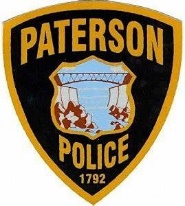 W poniższym polu należy opisać rodzaj zdarzenia (postój, spotkanie na ulicy) oraz wszelkie informacje o domniemanym zachowaniu. Jeśli poniższe pole nie jest wystarczające, można skorzystać z dodatkowych kartek i dołączyć je do niniejszego dokumentu. Jeśli nazwisko lub numer odznaki funkcjonariusza nie jest znane, należy podać inne dane identyfikacyjne.W poniższym polu należy opisać rodzaj zdarzenia (postój, spotkanie na ulicy) oraz wszelkie informacje o domniemanym zachowaniu. Jeśli poniższe pole nie jest wystarczające, można skorzystać z dodatkowych kartek i dołączyć je do niniejszego dokumentu. Jeśli nazwisko lub numer odznaki funkcjonariusza nie jest znane, należy podać inne dane identyfikacyjne.W poniższym polu należy opisać rodzaj zdarzenia (postój, spotkanie na ulicy) oraz wszelkie informacje o domniemanym zachowaniu. Jeśli poniższe pole nie jest wystarczające, można skorzystać z dodatkowych kartek i dołączyć je do niniejszego dokumentu. Jeśli nazwisko lub numer odznaki funkcjonariusza nie jest znane, należy podać inne dane identyfikacyjne.Pozostałe informacjePozostałe informacjePozostałe informacjePozostałe informacjeW jaki sposób zostało to zgłoszone?□ Osobiście	□ Telefonicznie	□ Listownie	□ Przez e-mail	□ Inaczej 	Czy przedstawiono jakieś dowody materialne?□ Tak	□ Nie	Proszę opisać (w przypadku odpowiedzi pozytywnej): 	Czy zdarzenie było wcześniej zgłoszone?□ Tak	□ Nie	Proszę opisać (w przypadku odpowiedzi pozytywnej): 	W jaki sposób zostało to zgłoszone?□ Osobiście	□ Telefonicznie	□ Listownie	□ Przez e-mail	□ Inaczej 	Czy przedstawiono jakieś dowody materialne?□ Tak	□ Nie	Proszę opisać (w przypadku odpowiedzi pozytywnej): 	Czy zdarzenie było wcześniej zgłoszone?□ Tak	□ Nie	Proszę opisać (w przypadku odpowiedzi pozytywnej): 	W jaki sposób zostało to zgłoszone?□ Osobiście	□ Telefonicznie	□ Listownie	□ Przez e-mail	□ Inaczej 	Czy przedstawiono jakieś dowody materialne?□ Tak	□ Nie	Proszę opisać (w przypadku odpowiedzi pozytywnej): 	Czy zdarzenie było wcześniej zgłoszone?□ Tak	□ Nie	Proszę opisać (w przypadku odpowiedzi pozytywnej): 	W jaki sposób zostało to zgłoszone?□ Osobiście	□ Telefonicznie	□ Listownie	□ Przez e-mail	□ Inaczej 	Czy przedstawiono jakieś dowody materialne?□ Tak	□ Nie	Proszę opisać (w przypadku odpowiedzi pozytywnej): 	Czy zdarzenie było wcześniej zgłoszone?□ Tak	□ Nie	Proszę opisać (w przypadku odpowiedzi pozytywnej): 	Wypełnienia funkcjonariusz przyjmujący sprawozdanieWypełnienia funkcjonariusz przyjmujący sprawozdanieWypełnienia funkcjonariusz przyjmujący sprawozdanieWypełnienia funkcjonariusz przyjmujący sprawozdanieFunkcjonariusz przyjmujący skargę	Nr odznaki	Data/godzinaPrzełożony rozpatrujący skargę	Nr odznaki	Data/godzinaFunkcjonariusz przyjmujący skargę	Nr odznaki	Data/godzinaPrzełożony rozpatrujący skargę	Nr odznaki	Data/godzinaFunkcjonariusz przyjmujący skargę	Nr odznaki	Data/godzinaPrzełożony rozpatrujący skargę	Nr odznaki	Data/godzinaFunkcjonariusz przyjmujący skargę	Nr odznaki	Data/godzinaPrzełożony rozpatrujący skargę	Nr odznaki	Data/godzina